2023年湖北省科学技术馆“未来科学节·筑梦航天”主题科普活动-机器人嘉年华活动“航天登月”项目方案一、参与范围1.1.阶段：7-12岁。1.2.人数：每队由1名学生组成。1.3.指导员：每组1名指导员。二、活动主题2.1项目名称：航天登月。2.2活动目标：至今，发射卫星而成功登月的国家只有三个，分别是苏联，美国，中国，中国荣居第三，这说明我国在登月的航天技术上遥遥领先。然而这远远不够，登月仅仅是第一步，探索月球仍然任重道远。本次“航天登月”主题活动，以更有效率更复杂的探索为目标，以航天梦助力中国梦的实现。活动目标：模拟登月→放置国旗→采集数据→到达空间站。三、活动场地3.1.地图尺寸：1.2 * 2.2米。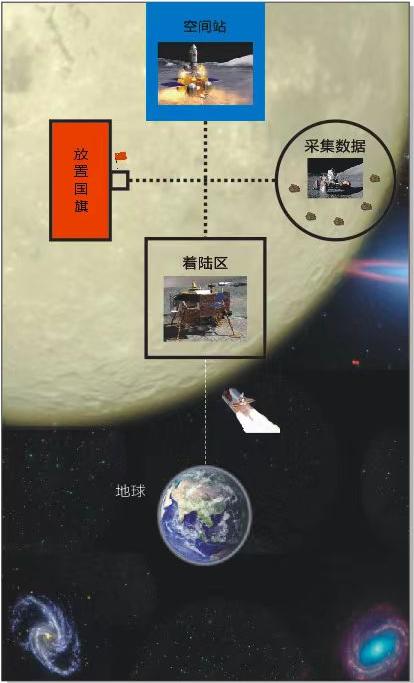 图 1  活动场地示意图四、机器人4.1.机器人数量：1台。4.2.机器人在启动区内的最大尺寸为 300mm 长、300mm 宽、300 mm 高。4.3.机器人必须使用塑料积木件搭建，不得使用螺丝、螺钉、铆钉、胶水、胶带、等辅助连接材料。4.4.每台机器人必须自备独立电源，不得连接外部电源，自备电源电压不超过 9V。五、任务说明机器人在使用卡片编程后自主控制从起点区出发，按照图1所示逐一沿着项目任务前进，完成一系列项目任务，最后到达终点区域，结束后，按照任务完成的情况获得分数。5.1出发:机器人从“地球”出发,进入任务区域。完成标志：机器人垂直投影完全离开地球区域（+20分）。5.2安全着陆：机器人到达着陆区并亮绿灯。完成标志:机器人垂直投影完全进入着陆区内并亮绿灯（情况一：+20分）。机器人垂直投影部分进入着陆区内亮绿灯（情况二：+10分）。机器人垂直投影完全进入着陆区内但未亮绿灯（情况三：+10分)。机器人垂直投影没有任何一部分在任务区域内（情况三：0分）。5.3放置国旗：机器人将国旗放入左侧放置国旗区域内。完成标志：国旗垂直投影完全在任务区域（情况一：+20分），国旗垂直投影部分在任务区域内（情况二：+10分），国旗垂直投影没有任何一部分在任务区域内（情况三：0分）。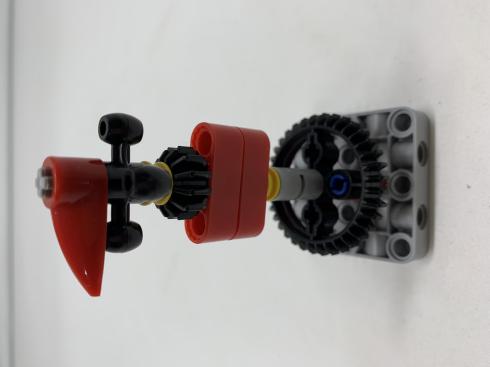 图2 国旗道具示意图5.4采集数据：机器人到达右侧任务采集数据区域内完成标志：机器人完全进入区域内并控制器显示“√”图案（情况一：+20分），机器人垂直投影垂直投影部分在任务区域内控制器显示“√”图案（情况二：+10分），机器人完全进入区域内控制器但未显示“√”图案（情况三：+10分），机器人垂直投影没有任何一部分在任务区域内无论控制器是否显示“√”图案，均视为任务失败。（情况四：0分），5.6到达空间站：机器人在完成指定项目任务后，进入终点完成活动。完成标志：机器人垂直投影完全停止在本区域（+20分），机器人垂直投影部分进入本区域（+10分），机器人垂直投影没有任何一部分进入本区域（0分）。六、活动制度6.1阶段：7-12岁6.2活动分两轮进行，总分为两轮成绩的总和。6.3.活动单轮时间为180秒。6.4.选手排名某一组别的全部活动结束后，按选手的总分进行排名。如果出现局部持平，按以下顺序破平：⑴ 单轮成绩高者在先；⑵ 两轮剩余时间分之和高者在先；⑶ 机器人重量小的队在先，或由裁判根据现场情况确定。七、活动流程7.1.编程与调试7.1.1.机器人可整机入场，裁判员对选手携带的器材进行检查。7.1.2.选手在准备区有60分钟的时间搭建机器人、调试和编制程序。7.1.3.活动开始前，各选手把机器人排列在准备区的指定位置，封场。7.1.4.选手在每轮活动结束后，允许在准备区简单地维修机器人和修改控制程序，但不能打乱下一轮出场次序。7.2.活动前准备7.2.1.准备上场时，选手领取自己的机器人，在引导员带领下进入活动区。在规定时间内未到场的选手将被视为弃权。7.2.2.上场的选手，在裁判的允许下，将自己的机器人放入“地球”区域。机器人的任何部分及其在地面的投影不能超出“地球”区域。7.2.3.选手应抓紧时间（不超过 1 分钟）做好启动前的准备工作，准备期间不得启动机器人，完成准备工作后，队员应向裁判员示意。7.3开始活动7.3.1.裁判员确认选手已准备好后，将发出“3，2，1，开始”的倒计时启动口令。随着倒计时的开始，选手听到“开始”命令的第一个字，方可启动机器人。7.3.2.在“开始”命令前启动机器人将被视为“误启动”并受到警告或处罚。7.4.结束活动7.4.1.当180 秒倒计时到 0，或选手向裁判示意要结束活动，或参与队的机器人已到达终点， 裁判以哨声结束活动并停止计时、记录剩余时间。7.5.计分7.5.1.每场活动结束后要计算选手的得分。单场活动的得分为完成任务分与剩余时间分之和。二种任务分的记分标准见：附录计分表，剩余时间分为该场活动结束时剩余时间的秒数，完成全部任务才能获得时间分。7.5.2.活动全部结束后，以两轮得分之和作为选手的总得分。八、犯规和取消资格8.1.迟到：未准时到场的选手，迟到30分钟内允许入场活动，但不补时。迟到30分钟后仍未到场，该选手将被取消活动资格。8.2.提前启动：第1次误启动将受到裁判员的警告，机器人回到“起点区”再次启动，计时重新开始。第2次误启动将被取消活动资格。8.3.越线：机器人垂直投影完全脱离轨迹线，每出现一次会被扣除5分。活动过程中，如机器人跑出活动场地（任意部分接触到场地外的地面），则本轮活动结束，已完成任务的得分有效，无时间分。8.4.舞弊：选手在未经裁判长允许的情况下私自与指导员或家长联系，将被取消活动资格。8.5.重启：机器人需要重启动，选手可向裁判提出要求，裁判允许后，参与选手方可进场取机器（注意保持场地清洁）。每轮重启请求只有1次机会，每使用一次会被扣10分，且计时不停止。九、其它9.1.本规则是实施裁判工作的依据。在活动中，裁判长有最终裁定权，他的裁决是最终裁决。处理争议时不会复查重放的活动录像。组委会不接受指导员或家长的投诉。9.2.活动期间，凡是规则中没有说明的事项由裁判委员会决定和解释。附录：计分表记分表姓名               编号              学校                       阶段             裁判员                                           参与选手              活动任务活动任务活动任务活动任务活动任务任务任务分值第一轮第二轮地球出发地球出发20分安全着陆完全进入任务区域内20分安全着陆部分在任务区域内10分放置国旗国旗完全进入任务区域内20分放置国旗国旗部分在任务区域内10分采集数据完全进入任务区域并显示“√”20分采集数据部分在任务区域内显示“√”10分采集数据完全进入区域内未显示“√”10分到达空间站到达空间站20分犯规越线-5分/次犯规其它任务分任务分任务分完成任务时间完成任务时间完成任务时间时间分（180-完成时间）（1 分/秒）时间分（180-完成时间）（1 分/秒）时间分（180-完成时间）（1 分/秒）单轮总得分（任务得分+剩余时间分）单轮总得分（任务得分+剩余时间分）单轮总得分（任务得分+剩余时间分）总分总分总分